Заняття з етичного виховання «У Країні добрих і ввічливих людей» Мета. Узагальнити знання учнів про дотримання правил поведінки вдома, у школі, в гостях, у громадських місцях; виховувати доброзичливість, повага до старших, бажання користуватися у повсякденному житті «чарівними словами», цінувати товариськість і працю людей.  Обладнання. Карта мандрівки до Країни добрих і ввічливих людей;умовні ключі до чарівної країни; ілюстрації на тему « Твори добро».Попередня робота. Вивчення віршів, прислів’їв, пісень, смішинок за темою заняття.                                                                     Хід заняття(Учні заздалегідь поділені на дві команди. На дошці висить карта Країни добрих і ввічливих людей).Вчитель. Дорогі діти! Професор Будь ласка залишив нам карту Країни добрих і ввічливих людей, де він живе, а також листа до вас. Чи бажаєте ви здійснити туди мандрівку? Як же туди потрапити? Про це ми довідаємося з листа професора Будь ласка. Послухайте.«Любі діти!    Шлях у мою країну буде нелегким. Уважно роздивіться карту моєї країни. Щоб подолати усі труднощі, треба правильно виконати мої завдання під час кожної зупинки. Знаючи секрети ввічливої людини, допомагаючи і підтримуючи один одного, ви ,я сподіваюся, переборете їх і одержите ключі від Країни добрих і ввічливих людей» (Учитель демонструє розрізані на декілька частин умовні ключі, виготовлені із кольорового картону).Вчитель. Ось карта Країни, по якій ми мандруватимемо. Ми побуваємо з вами на Острові Скарбів, перепливемо Озеро Доброти, відпочинемо на Гостинному перевалі, перейдемо мінне поле, переправимося на кораблі по Ріці Дружби, пожартуємо на Станції Веселій. На кожній з цих зупинок команди будуть виконувати завдання, за які одержуватимуть частину ключа. Та команда, яка найшвидше збере всі частини ключа і складе з них цілий ключ, першою потрапить у чарівну Країну. Щасливої вам дороги! Отож, вирушаймо!Перша зупинка «Острів скарбів»Вчитель. Найкращий скарб людини –– її «золоті слова», або «чарівні слова». То того, хто їх знає, можна назвати багатою людиною. Отож відшукаємо ці слова – скарби на цьому острові.     (Вчитель по черзі зачитує для кожної команди запитання).З якими словами слід звертатись до своїх рідних, вчительки, сусідів, знайомих?Як попросити пробачення?Як слід звернутись до людини з проханням?Що треба відповісти, коли ви отримали подарунок?Що треба сказати, якщо ви не в змозі виконати чиєсь прохання?Якими словами можна підтримати товариша, коли в того трапилась біда?Як попросити продавця показати іграшку?Якими словами можна запропонувати своє місце в автобусі?Як попросити щоб вас пропустили у натовпі в перед? Якими словами потрібно звертатися до вчителя, якщо той розмовляє з іншою дорослою людиною? Що потрібно сказати, якщо запізнився на урок?  Якими словами прощаються? Як подякувати за обід чи вечерю? З якими словами слід пропустити попереду себе дорослого?    Вчитель. Молодці, діти. Ви успішно справились з першим завданням.  (Командам вручаються перші частини ключів)Друга зупинка «Озеро Доброти»Вчитель. Хороша людина –– не тільки ввічлива, а й добра, чуйна. Про доброту і чуйність ми можемо судити з її добрих вчинків.      (На дошці прикріплені ілюстрації на тему «Добрі вчинки дітей»). Користуючись власним досвідом та цими ілюстраціями, скажіть, кого можна назвати добрими та чуйними людьми.     (Діти відповідають)Вчитель. Пропоную кожній команді висловити свою думку щодо таких ситуацій.      (Вчитель зачитує по черзі  для кожної команди ситуації для обговорення).Чи добре це, коли хлопчик дбає про своє кошеня: годує, прибирає за ним?Що ми можемо сказати про цю дитину?Дівчинка загортає у хустку кошеня замість ляльки. Чи добре це?Як потрібно вчинити, коли зустрінете у лісі ровесників, що рвуть проліски, конвалії чи дзвіночки?Як краще вчинити, коли побачиш пташеня, яке випало з гнізда?Як будете поводитись, коли зустрінете у лісі чи в садку їжачка, жабу?Як потрібно вчинити, коли зустрінете на вулиці бездомне цуценя чи кошеня?  (Два учні першої команди читають вірш С. Павленка «Двоколірний вірш»).1-й учень.          Коли  де-небудь квітку бачу,          «Зірви!» –– кричить мені, аж плаче.          Повз деревце іду зелене,          «Зламай!» –– схиляється до мене.          В гніздечку пташку стріну в гаї,          «Зжени!» –– мерщій мене благає.          «Забий!» ––  з болота жаба просить.          «Замуч!» –– цвіркун сюркоче в просі…       2-й учень.                   Е ні, негарний вірш такий.                   Хай краще буде –– навпаки!                   Коли де бачу квітки очі,                    «Люби!» –– вона мені шепоче.                   Повз деревце іду зелене,                   «Привіт!» –– схиляється до мене.                   В гніздечку пташку стрінув в гаї,                   Питає пташка: «Як ся маєш?»                   «Спочинь!» –– з болота жаба просить.                   «Всміхнись!» –– цвіркун сюркоче в просі…                   Який же світ кругом чудовий!                   Додому йду в добрі й любові.Вчитель. (Звертається до другої команди). Якими кольорами ви б зобразили вчинки людини в першій частині вірша?(В другій?) Чому?            Чого вчить цей вірш?      (Учні другої команди читають вірш А.Качана «Крихта хліба»)      1-й учень                   Із лісосмуг, де свищуть сніговиці,                   Де не стало корму і тепла,                   Перебрались лагідні синиці                   У садки до нашого села.      2-й учень                    В завірюху, ожеледь, морози                   Стукають синиці у вікно,                   З горобцями ділять на дорозі                   Крихту хліба мерзлу і зерно.      3-й учень                   Пригощав пташок я з годівниці                   І почав нарешті відчувать,                   Що для когось крихта –– це дрібниця,                    А для пташки –– жить чи замерзать Вчитель. (Звертається до учнів першої команди). Які почуття виникли у вас після слухання вірша? До чого спонукають вас рядки цього вірша?       (Учні обох команд виконують пісню «Якщо добрий ти»Пісня «ЯКЩО ДОБРИЙ ТИ»Муз. Б.Савельєва, слова М. ПляцковськогоДощик по землі босоніж пробіг,Клени по плечах плескав.Якщо день ясний –– то лунає сміх,А коли все навпаки –– кепсько.Чуєш, як дзвенять в небі промінці ––Сонячні ясні струни.Якщо добрий ти –– хороше усім,А коли все навпаки –– сумно.Кожному свою посмішку лиши,Радість –– тим, кому тяжко.Якщо заспівать –– легко на душі,А коли все навпаки –– важко.Вчитель. Молодці, діти. Ви добре справились і з цими завданнями. (Роздає командам частини ключів)Третя зупинка «Перевал Гостинний»Вчитель. Після тривалої подорожі пропоную відпочити у горах на Перевалі Гостинному. А чи знаєте ви правила гостинності? Давайте їх пригадаємо. Для кожної команди по черзі я читатиму правила гостинності, які потрібно доповнити відповідними словами на місці пауз.Все треба робити так, щоб гостеві було не гірше, ніж… (удома).Перш за все, гостеві потрібно допомогти зняти… (верхній одяг і шапку).Потім треба провести його до… (кімнати).Не забувайте, що першими проходять… (гості).Треба посадити гостя на зручне… (місце).Поки не сіли за стіл, треба розважити своїх гостей. Як саме? (показати найкращі книжки, фотоальбоми, включити музику, телевізор, пограти в настільні ігри).Коли мене вітають, кажу… (дякую) за привітання, розгортаю упаковку, розглядаю подарунок й чемно… (дякую).Коли гості приносять цукерки, відкриваю… (коробку), кладу на… (стіл), пригощаю всіх гостей, а  потім беру… (сам).Якщо вже маю таку річ, або ж подарунок мені не сподобався, то я не… (кажу) про це, щоб не засмутити… (гостя).Ніколи не дарую того, що було подаровано… (мені).За столом потрібно сидіти… (рівно), не підпирати щоку… (рукою), не сидіти за столом, поклавши ногу на… (ногу).Їсти потрібно повільно, не поспішаючи, під час їжі не… (розмовляти) і журнали... (не читати).  Вчитель. Пропоную всім послухати вірш Грицька Бойка «Некультурні хазяї» . Надіюсь, що він наштовхне вас на деякі роздуми.               Із гостини по сніжку                                Некультурні хазяї,              Хлопчики вертались.                              Просто нехороші, ––              А товариш запитав:                                 У прихожій не знялиЯк вам гостювалось?                         З нас вони колоші !Та нічого, все як слід…                      Навіть з наших кожухівТільки бачиш, друже,                             Снігу не струсили…В тому домі хазяї                                     То ми так, як увійшли,Некультурні дуже…                                 І до столу сіли…Вчитель. Що ви можете сказати з приводу прослуханого вірша?                      Хто ж виявився невихованим: хазяї чи гості?                      Що б ви порадили хлопчикам?Вчитель. Діти, запам’ятайте: ніколи не можна судити і обговорювати хазяїв того дому, де вас приймають. (Вчитель роздає частини ключиків)Четверта зупинка «Мінне поле»Вчитель. А зараз нам потрібно подолати мінне поле. Тут нас чекає багато небезпек,           тому будьте дуже обережними. Я для вас читатиму тестові завдання і кілька варіантів     відповідей. Почувши правильний варіант відповіді, ви повинні плеснути в долоні. Якщо  плеснете під час неправильної відповіді, підірветеся на міні. Виграє та команда, у якій     буде найменше постраждалих. Коли заходиш в музей, театр, бібліотеку, перш за все потрібно: зняти шапку;голосно розмовляти;зняти взуття;одягати шапку;їсти цукерки;поводитись тихо, ввічливо.Визнач, що треба робити з фантиком, коли з’їв цукерку: кинути на підлогу;викинути у смітник;кинути другові в сумку;покласти на стіл.Що потрібно говорити, коли вітаєшся з учителем:привіт;доброго дня;здоров був;добрий ранок.Вибери, що потрібно говорити, коли звертаєшся з проханням:будь ласка;мені треба;дуже вдячний;прошу;дай мені швиденько;дякую. За столом у їдальні:голосно розмовляю;п’ю компот обережно, не розливаючи його;лізу руками в склянку, щоб дістати фрукти з компоту;після обіду кажу «дякую».    (Вчитель підводить підсумки і роздає частини ключиків) П’ята зупинка «Ріка Дружби»Вчитель. Рікою дружби  ми попливемо красивим кораблем. На його борт підніметься лише та команда, яка доведе, що її члени уміють дружити.        (Для кожної команди вчитель читає ситуації  із шкільного життя).Миколка дуже любить жарти, веселі оповідання, мультфільми. Любить пожартувати і з товаришами. Ось, наприклад, учора іде він шкільним коридором і бачить як його однокласник Вітя послизнувся і впав, і, видно дуже боляче вдарився. Миколка звичайно засміявся та запитав: «Ну, як пройшла посадка?»Але Вітя чомусь образився та пішов.–– Чому образився Вітя? Як би ви вчинили на місці Миколки?Мама дала Дмитрику цукерки, що він почастував своїх друзів. Коли Дмитрик увійшов у двір, він побачив, що серед друзів був і його кривдник –– Сергійко, який часто ображав його. Дмитрик замислився, як йому вчинити: пригощати Сергійка, чи ні?–– Що б ви порадили Дмитрикові?(Звучить вірш А.Костецького «Секрет».)       1-й учень                   Що зробити, щоб у двічі                    Видавався торт смачнішим?       2-й учень                   Що зробити, щоб у двічі                   Кожен день для вас побільшав?       3-й учень                   Щоб  і радості. І щастя                   Вам було  –– аж ніде діти?       4-й учень                    А немає тут секрету:                     Треба з другом поділитись!Вчитель. А які прислів’я про дружбу ви приготували?(Учні читають прислів’я.)Не смійся з другого, щоб тобі такого не було.Не радій чужому горю.З другом говори ввічливо: від грубого слова і близький стає чужим.Давній друг –– краще нових двох.(Звучить пісня «Справжній друг»).Пісня «Справжній друг»Слова М. Пляцковського, музика Б. СавельєваДружба віддана не зламається,Не розклеїться від дощу й негод.Друг в біді не лишить,Добрим словом втішить –– Отакий він, незрадливий, справжній друг!Ми посваримось, і помиримось,«Нерозлий вода», –– кажуть всі навкруг.Вдень чи ніч негожу Друг мені поможе, ––Отакий він, незрадливий, справжній друг!Друг завжди мене прийде виручить,Він не жде подяк і не жде послуг.Буть комусь в пригодіВ будь-якій негоді –– Отакий він, незрадливий, справжній друг!           (Вчитель роздає частини ключиків).   Шоста зупинка «Станція Весела»Вчитель. Добрі, щирі, ввічливі люди –– це і веселі люди, які вміють жартувати, при цьому нікого не ображаючи, і створювати хороший настрій іншим. Тож послухаймо веселинки, які підготували наші команди.***Сашко***В трамваї переповненім Сашко з м’ячем сидить,А коло нього згорбленийСтарий дідусь стоїть.Хтось до Сашка звертається:–– Чи вас у школі вчать,Як місце дати старшому,Як старших поважать?–– Та вчать, –– Сашко відказує,–– Але у дану мить Розпочались канікули,І нас ніхто не вчить!...***Шкідливі поради***      –– Андрійку, ти ще й досі обідаєш?      –– А що?      –– Та ти завжди поспішаєш, коли їси. Все кудись біжиш… А сьогодні що                скоїлось?–– А-а-а, мама просила, як закінчу обідати, щоб допоміг у дворі прибрати… Гра «Будь ласка»Вчитель. Це слово ми говоримо, коли хочемо про щось попросити, дати. Зараз я буду читати завдання для обох команд. Їх потрібно виконувати лише в тому разі, коли я скажу «будь ласка». Виграє та команда, яка допустить найменше помилок. Підніміть праву руку до гори, будь ласка…Зчепіть руки…А тепер будь ласка розчепіть їх…Встаньте, будь ласка…Сідайте… і т.д. (Вчитель визначає команду переможців, роздає частини ключиків)Підсумок(Вчитель підводить підсумки подорожі. Бажано, щоб обидві команди вдало завершили естафету і отримали усі частини ключиків). Вчитель. Цими чарівними ключиками ми відчиняємо браму до Країни добрих і ввічливих людей. Ця країна повинна бути у серці кожного з вас. Тоді, я надіюсь, світ навколо буде прекрасним і добрим.          А ось прийшла термінова телеграма від професора Будьласка:         «Любі діти! Радий вітати вас, як громадян Країни добрих і ввічливих людей! Запрошуйте до нас своїх друзів, родичів, щоб наше товариство зростало, множилось. Щастя вам, успіхів!                                                                                                                      Професор Будьласка»  Карта подорожі по країні добрих і ввічливих людей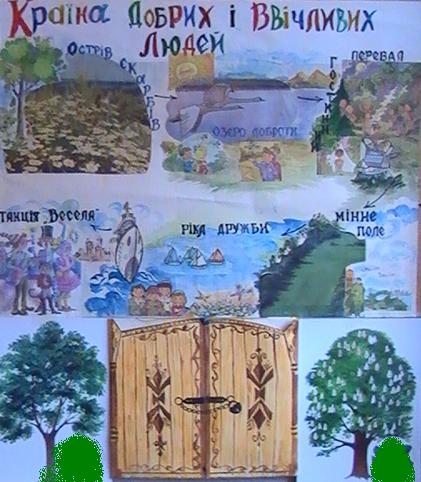 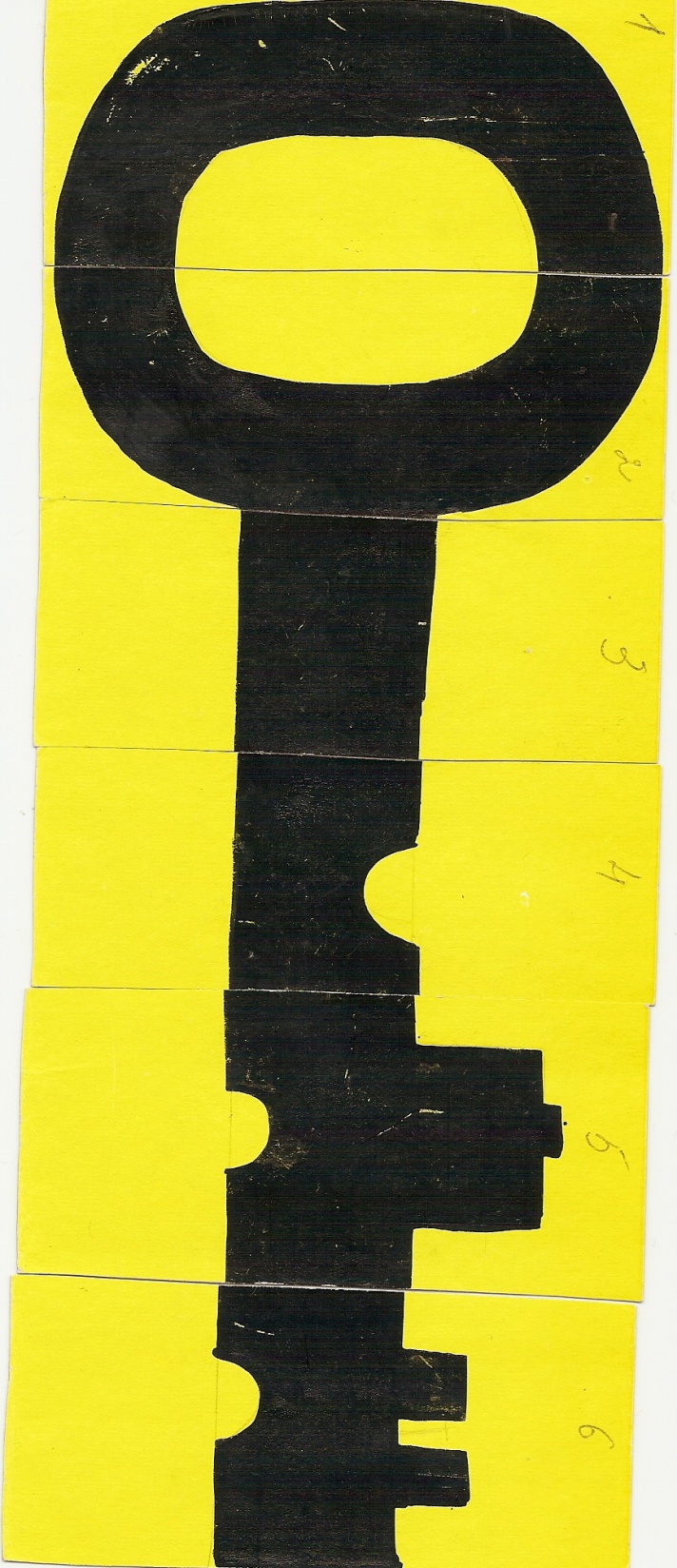 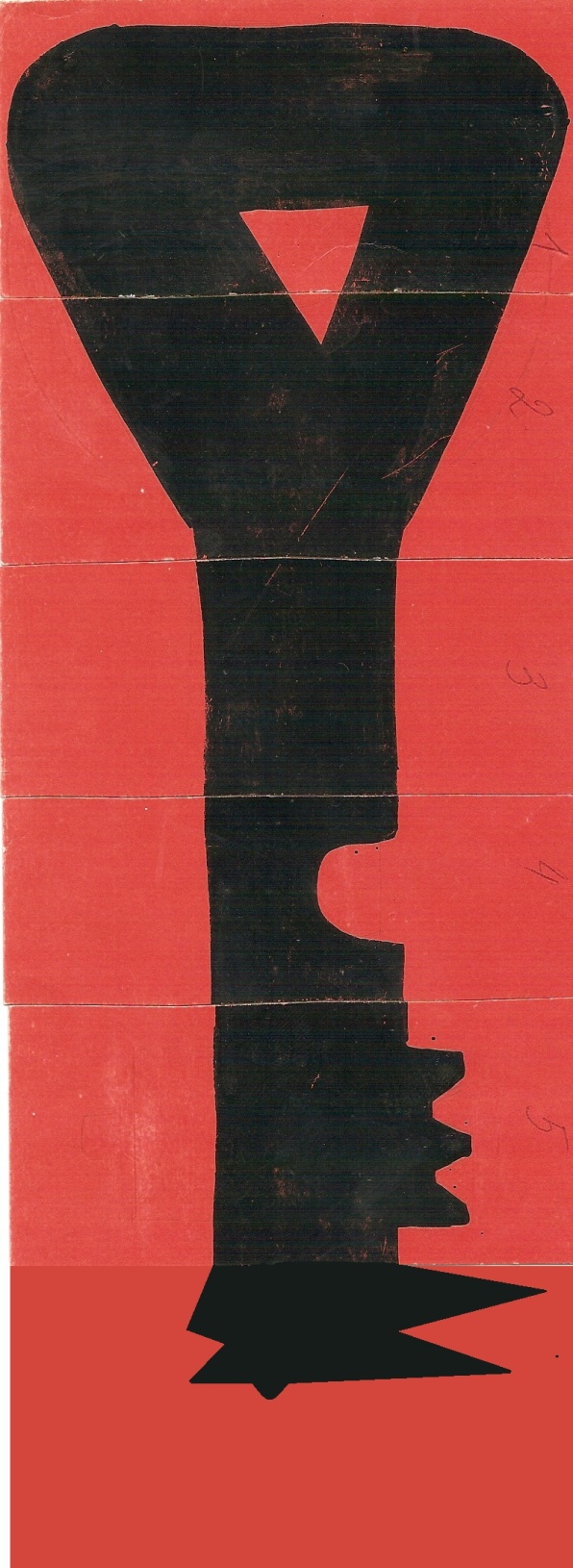 